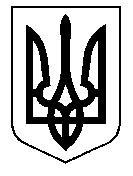 ТАЛЬНІВСЬКА РАЙОННА РАДАЧеркаської областіР  І  Ш  Е  Н  Н  Я15.03.2016                                                                                      № 4-17/VIIПро затвердження технічної документації з нормативної грошової оцінки земельної ділянки                                 площею 29,6299 га, СФГ «Добробут» для ведення товарного сільськогосподарського виробництва, яка розташована в адмінмежах Павлівської  сільської ради Відповідно до статті 10 Земельного кодексу України та пункту 21 частини 1 статті 43, статті 59 Закону України «Про місцеве самоврядування в Україні», статті 23 Закону України «Про оцінку земель», Порядку нормативної грошової оцінки земель сільськогосподарського призначення та населених пунктів, затвердженого наказом Держкомзему України, Міністерства аграрної політики України, Міністерства будівництва, архітектури та житлово-комунального господарства України, Української академії аграрних наук від 27.01.2006 № 18/15/21/11, зареєстровано в Міністерстві юстиції України 05.04.2006 за № 388/12262, розглянувши заяву голови СФГ «Добробут» Бабія Ф.І. та технічну документацію з нормативної грошової оцінки земельної ділянки, розроблену ДП «Черкаський науково-дослідний та проектний інститут землеустрою», врахувавши позитивний висновок державної експертизи землевпорядної документації від 18.12.2015 № 1578 та постійної комісії районної ради з питань агропромислового розвитку та природних ресурсів, районна рада  ВИРІШИЛА :Затвердити технічну документацію з нормативної грошової оцінки земельної ділянки площею 29,6299 га СФГ «Добробут» для ведення товарного сільськогосподарського виробництва, яка розташована за адресою: Черкаська область, Тальнівський район, адміністративні межі Павлівської сільської ради (за межами населеного пункту).Взяти до відома, що:2.1. вартість земельної ділянки з урахуванням коефіцієнта індексації 3,997 на дату оцінки 17 вересня 2015 року становить 1 012 838,64 грн. (один мільйон дванадцять тисяч вісімсот тридцять вісім гривень 64 копійки). 2.2. Кадастровий номер земельної ділянки 7124087800:01:001:0618.         2.3. Технічна документація з нормативної грошової оцінки земельної ділянки зберігається у Відділі Держгеокадастру у Тальнівському районі.Контроль за виконанням рішення покласти на постійну комісію районної ради з питань агропромислового розвитку та природних ресурсів.Голова районної ради                                                                          В. Любомська